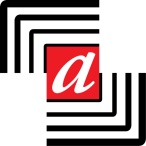 Liste de vérifications pour la réalisation d’un appel d’offre pour une numérisation (adaptation de la Check-list pour contrats de services « cloud » du consortium de recherche Interpares Trust)QuestionQuestionON ?Remarques1. Contrat1. Contrat1. Contrat1. Contrat1. Contrat1. ContratLa date d’entrée en vigueur du contrat est-elle mentionnée ?Les circonstances dans lesquelles le service peut être suspendu sont-elles expliquées ?Les circonstances dans lesquelles le service peut être définitivement arrêté sont-elles expliquées ? 
(Voir aussi section 8)Y a-t-il une notification automatique ou la possibilité de souscrire à une notification en cas de changement des conditions du service ?2. Droits d’auteur et utilisation des copies numériques et des métadonnées2. Droits d’auteur et utilisation des copies numériques et des métadonnées2. Droits d’auteur et utilisation des copies numériques et des métadonnées2. Droits d’auteur et utilisation des copies numériques et des métadonnées2. Droits d’auteur et utilisation des copies numériques et des métadonnéesConservez-vous vos droits d’auteur sur les données que vous transmettez, créez et/ou stockez à l’aide du service ?Le prestataire de service se réserve-t-il le droit d’utiliser vos données à des fins opérationnelles ou d’amélioration du service ?Le prestataire de service se réserve-t-il le droit d’utiliser vos données à des fins publicitaires ?Le respect des droits d’auteur et des autres lois relatives à la propriété intellectuelle (IPR) par le prestataire de service 
limite-t-il le type de contenu que vous pouvez numériser ?Les stipulations contractuelles du prestataire de service s’appliquent-elles aux métadonnées des copies numériques?Devenez-vous propriétaire des métadonnées générées par le service lors de la numérisation ?3. Stockage et conservation des copies numériques et des métadonnées associées3. Stockage et conservation des copies numériques et des métadonnées associées3. Stockage et conservation des copies numériques et des métadonnées associées3. Stockage et conservation des copies numériques et des métadonnées associées3. Stockage et conservation des copies numériques et des métadonnées associées3.1. Stockage3.1. Stockage3.1. Stockage3.1. Stockage3.1. StockageLe prestataire de service effectue-t-il des copies de sauvegarde des copies numériques de vos documents ?Les dispositions du contrat s’appliquent-elles aux copies de sauvegarde ?Le prestataire endosse-t-il la responsabilité pour la récupération des données en cas de suppression accidentelle ?3.2. Conservation3.2. Conservation3.2. Conservation3.2. Conservation3.2. ConservationExiste-t-il des procédures pour assurer l’intégrité des copies numériquespendant leur transfert du système du tiers de confiance vers votre propre système (par ex. empreinte ou condensé numérique / checksum) ?Pouvez-vous demander à être informé de changements imminents au système, liés à l’évolution du service, qui pourraient avoir un impact sur vos copies numériques et les métadonnées associées?4. Rétention et disponibilité des copies numériques et des métadonnées4. Rétention et disponibilité des copies numériques et des métadonnées4. Rétention et disponibilité des copies numériques et des métadonnées4. Rétention et disponibilité des copies numériques et des métadonnées4. Rétention et disponibilité des copies numériques et des métadonnéesEtes-vous informé clairement sur la procédure et les conditions de destruction de vos copies numériques et métadonnées ?Vos copies numériques (y compris les copies simples et copies de sauvegarde) seront-elles détruites à la fin du contrat?Si oui, seront-elles détruites immédiatement et de manière irrévocable et définitive, et selon une procédure de destruction fiable qui assure la confidentialité des données jusqu’à leur destruction complète ?Disposez-vous d’informations sur la nature et le contenu des métadonnées associées qui sont générées par le service ?Disposez-vous d’informations sur la nature et le contenu des métadonnées associées qui sont générées par le service ?Lors de la destruction de vos copies numériques, le prestataire détruit-il aussi les métadonnées associées ?Lors de la destruction de vos copies numériques, le prestataire détruit-il aussi les métadonnées associées ?Le prestataire fournit-il ou permet-il d’accéder à des journaux des événements  (audit trails) du processus de destruction ?Le prestataire fournit-il ou permet-il d’accéder à des journaux des événements  (audit trails) du processus de destruction ?Le prestataire fournit-il une attestation, un rapport ou une déclaration de destruction des données (si requis en vertu de votre politique de destruction interne ou de votre cadre légal) ?Le prestataire fournit-il une attestation, un rapport ou une déclaration de destruction des données (si requis en vertu de votre politique de destruction interne ou de votre cadre légal) ?5. Sécurité, confidentialité et respect de la vie privée5. Sécurité, confidentialité et respect de la vie privée5. Sécurité, confidentialité et respect de la vie privée5. Sécurité, confidentialité et respect de la vie privée5. Sécurité, confidentialité et respect de la vie privée5. Sécurité, confidentialité et respect de la vie privée5.1. Sécurité5.1. Sécurité5.1. Sécurité5.1. Sécurité5.1. Sécurité5.1. SécuritéLe système d’emplacement ou stockage des copies numériques et les métadonnées associées est-il protégé contre l’accès, l’utilisation, la modification ou la destruction non autorisés des données ?Le système d’emplacement ou stockage des copies numériques et les métadonnées associées est-il protégé contre l’accès, l’utilisation, la modification ou la destruction non autorisés des données ?Vos documents originaux sont-ils protégés lors du transport avant et après leur numérisation ? Vos documents originaux sont-ils protégés lors du transport avant et après leur numérisation ? Vos copies numériques et métadonnées associées sont-elles protégées lors des transferts vers et à partir du système ?Vos copies numériques et métadonnées associées sont-elles protégées lors des transferts vers et à partir du système ?Le système fournit-il et offre-il l’accès à des journaux des événements  (audit trails), aux métadonnées et/ou au journal des accès (access log) pour vérifier les mesures de sécurité ?Le système fournit-il et offre-il l’accès à des journaux des événements  (audit trails), aux métadonnées et/ou au journal des accès (access log) pour vérifier les mesures de sécurité ?Serez-vous informé d’éventuelles atteintes à la sécurité et de dysfonctionnements du système ?Serez-vous informé d’éventuelles atteintes à la sécurité et de dysfonctionnements du système ?Le prestataire a-t-il recours aux services d’un sous-traitant ?Le prestataire a-t-il recours aux services d’un sous-traitant ?Le prestataire fournit-il des informations sur l’identité du sous-traitant et ses tâches ?Le prestataire fournit-il des informations sur l’identité du sous-traitant et ses tâches ?Les sous-traitants doivent-ils se conformer au même niveau d’obligations légales que le prestataire de service ?Les sous-traitants doivent-ils se conformer au même niveau d’obligations légales que le prestataire de service ?Existe-t-il un plan de reprise d’activité (disaster recovery plan) après sinistre ou le contrat prévoit-il des modalités en cas de sinistre ?Existe-t-il un plan de reprise d’activité (disaster recovery plan) après sinistre ou le contrat prévoit-il des modalités en cas de sinistre ?Le prestataire propose-t-il de fournir des informations sur la manière dont des procédures de reprise d’activité après sinistre se sont déroulées dans le passé ?Le prestataire propose-t-il de fournir des informations sur la manière dont des procédures de reprise d’activité après sinistre se sont déroulées dans le passé ?5.2. Confidentialité5.2. Confidentialité5.2. Confidentialité5.2. Confidentialité5.2. Confidentialité5.2. ConfidentialitéLe prestataire a-t-il une politique de confidentialité vis à vis de ses employés, partenaires et sous-traitants ?Le prestataire a-t-il une politique de confidentialité vis à vis de ses employés, partenaires et sous-traitants ?5.3. Respect de la vie privée5.3. Respect de la vie privée5.3. Respect de la vie privée5.3. Respect de la vie privée5.3. Respect de la vie privée5.3. Respect de la vie privéeLes stipulations contractuelles du prestataire comprennent-elles des politiques de respect de la vie privée, de confidentialité ou de sécurité pour des données sensibles, confidentielles, personnelles ou d’autres types de données spéciales ?Les stipulations contractuelles du prestataire comprennent-elles des politiques de respect de la vie privée, de confidentialité ou de sécurité pour des données sensibles, confidentielles, personnelles ou d’autres types de données spéciales ?Le contrat mentionne-t-il clairement quelles informations sur votre organisation (y compris les informations personnelles) sont collectées, pourquoi elles sont collectées et comment elles sont utilisées par le prestataire ?Le prestataire partage-t-il ces informations avec d’autres entreprises, organisations ou personnes sans votre consentement ?Le prestataire mentionne-t-il les raisons légales pour lesquelles il partage ces informations avec d’autres entreprises, organisations ou personnes ?Si le prestataire partage des informations avec ses partenaires pour le traitement des données, est-ce conformément à une politique de respect de la vie privée, de la confidentialité et de la sécurité ?6. Localisation des copies numériques et flux de données transfrontaliers6. Localisation des copies numériques et flux de données transfrontaliers6. Localisation des copies numériques et flux de données transfrontaliers6. Localisation des copies numériques et flux de données transfrontaliers6. Localisation des copies numériques et flux de données transfrontaliers6.1. Localisation6.1. Localisation6.1. Localisation6.1. Localisation6.1. LocalisationSavez-vous où vos copies numériques et leurs métadonnées associées  sont (physiquement) localisées ?Cette localisation est-elle conforme aux dispositions légales qui régissent les données de votre organisation, et plus particulièrement celles sur le respect de la vie privée ?Pouvez-vous choisir l’endroit où vos copies numériques et leurs métadonnées associées sont stockées ?6.2. Flux de données transfrontaliers6.2. Flux de données transfrontaliers6.2. Flux de données transfrontaliers6.2. Flux de données transfrontaliers6.2. Flux de données transfrontaliers6.2. Flux de données transfrontaliersSerez-vous informé de changements éventuels de localisation de vos copies numériques et de leurs métadonnées associées qui induisent un changement de juridiction ?Serez-vous informé de changements éventuels de localisation de vos copies numériques et de leurs métadonnées associées qui induisent un changement de juridiction ?Le contrat évoque-t-il la possibilité d’injonctions de divulgation, faites par des services de sécurité nationaux ou étrangers, qui porteraient sur vos copies numériques stockées ?Le contrat évoque-t-il la possibilité d’injonctions de divulgation, faites par des services de sécurité nationaux ou étrangers, qui porteraient sur vos copies numériques stockées ?Le contrat mentionne-t-il clairement le droit applicable et la juridiction devant laquelle d’éventuels différends seront réglés ?Le contrat mentionne-t-il clairement le droit applicable et la juridiction devant laquelle d’éventuels différends seront réglés ?7. Fin de prestation de service – terme du contrat7. Fin de prestation de service – terme du contrat7. Fin de prestation de service – terme du contrat7. Fin de prestation de service – terme du contrat7. Fin de prestation de service – terme du contratSi le prestataire met fin au service, en serez-vous préalablement informé ? Existe-t-il une procédure déterminée pour contacter le prestataire au cas où vous voudriez résilier le contrat ?En cas de résiliation de contrat, vos copies numériques seront-elles transférées vers votre organisation ou vers un autre prestataire de votre choix dans un format utilisable et interopérable ?Le contrat mentionne-t-il clairement la procédure, le coût et le délai de transfert de vos copies numériques et les métadonnées associées à la fin du contrat ?À la fin du contrat, une fois que vous aurez récupéré vos copies numériques et confirmé leur bonne réception, des copies de sauvegarde et métadonnées associées seront-elles détruites immédiatement et de manière irrévocable et définitive, ne permettant plus de récupération ?Le client peut-il mettre fin au contrat sans pénalité si le prestataire de service change, par ex. en cas de reprise d’activité ?8. Accréditation et audit8. Accréditation et audit8. Accréditation et audit8. Accréditation et audit8. Accréditation et audit8.1. Prestataire qualifié (e-IDAS/DIGITAL ACT) – plus d’info [link naar ‘Qu’est-ce qu’un service d’archivage électronique qualifié ?’]8.1. Prestataire qualifié (e-IDAS/DIGITAL ACT) – plus d’info [link naar ‘Qu’est-ce qu’un service d’archivage électronique qualifié ?’]8.1. Prestataire qualifié (e-IDAS/DIGITAL ACT) – plus d’info [link naar ‘Qu’est-ce qu’un service d’archivage électronique qualifié ?’]8.1. Prestataire qualifié (e-IDAS/DIGITAL ACT) – plus d’info [link naar ‘Qu’est-ce qu’un service d’archivage électronique qualifié ?’]8.1. Prestataire qualifié (e-IDAS/DIGITAL ACT) – plus d’info [link naar ‘Qu’est-ce qu’un service d’archivage électronique qualifié ?’]Le prestataire est-il qualifié au sens du Code de Droit économique (Livre XII-Economie électronique) ?8.2. Prestataire non-qualifié (e-IDAS/DIGITAL ACT) – plus d’info [link naar ‘Qu’est-ce qu’un service d’archivage électronique qualifié ?’]8.2. Prestataire non-qualifié (e-IDAS/DIGITAL ACT) – plus d’info [link naar ‘Qu’est-ce qu’un service d’archivage électronique qualifié ?’]8.2. Prestataire non-qualifié (e-IDAS/DIGITAL ACT) – plus d’info [link naar ‘Qu’est-ce qu’un service d’archivage électronique qualifié ?’]8.2. Prestataire non-qualifié (e-IDAS/DIGITAL ACT) – plus d’info [link naar ‘Qu’est-ce qu’un service d’archivage électronique qualifié ?’]8.2. Prestataire non-qualifié (e-IDAS/DIGITAL ACT) – plus d’info [link naar ‘Qu’est-ce qu’un service d’archivage électronique qualifié ?’]Le prestataire est-il accrédité via un programme de certification d’un tiers ?Le prestataire est-il soumis à des audits de manière systématique, régulière et indépendante par des tiers ?De tels processus de certification ou d’audit sont-ils documentés ?Avez-vous accès à des informations sur l’identité de l’entité de certification ou d’audit et la date de validité de la certification ?